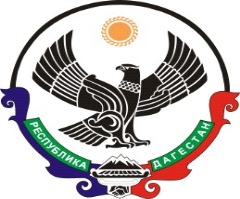                                                 РЕСПУБЛИКА ДАГЕСТАН                              МУНИЦИПАЛЬНОЕ КАЗЕННОЕ  ОБЩЕОБРАЗОВАТЕЛЬНОЕ УЧРЕЖДЕНИЕ                                                            .  « АВАДАНСКАЯ СРЕДНЯЯ ОБЩЕОБРАЗОВАТЕЛЬНАЯ ШКОЛА»  ИНН 0553212350 , КПП 055301001, ОГРН 1060523001747                 368759, с Авадан, Докузпаринский район, Р.Д, ул. Ленина,32                                           	Приказ №32 от 12.11.2015г                                         «О школьной службе примирения ( медиации)В целях реализации мер, обеспечивающих защиту прав и интересов детей , формирования безопасного пространства, профилактику и разрешения конфликтов в общеобразовательных учреждениях , профилактики правонарушений	Приказываю:1.Создать в школе службу примирения.2. Тренером службы примирения назначить Урдуханова Г.М.,       Членами службы примирения назначить Абдуллаеву И.Г. и Масанова Б.Г.3.Тренеру службы примирения Урдуханову Г.М. совместно с членами  подготовить  , разработать Положение о службе примирения и представить на утверждение директора школы.4. Службе примирения школы провести информационно- просветительные мероприятия для работников общеобразовательной организаций , обучающихся и их родителей по вопросам школьной медиации , провести обсуждение целей , задач , направлений работы службы  , обеспечив формирование мотиваций к участию в ее работе участников образовательного процесса.Срок исполнения –до 20.01. 2016гКонтроль по исполнению приказа возлагается на зам.дир. по ВР Эльдарову М.С.Дир.шк.                                   Кличханова Р.Э.ОЗНАКОМЛЕН:	Урдуханов	Масанов	Абдуллаева	Эльдарова